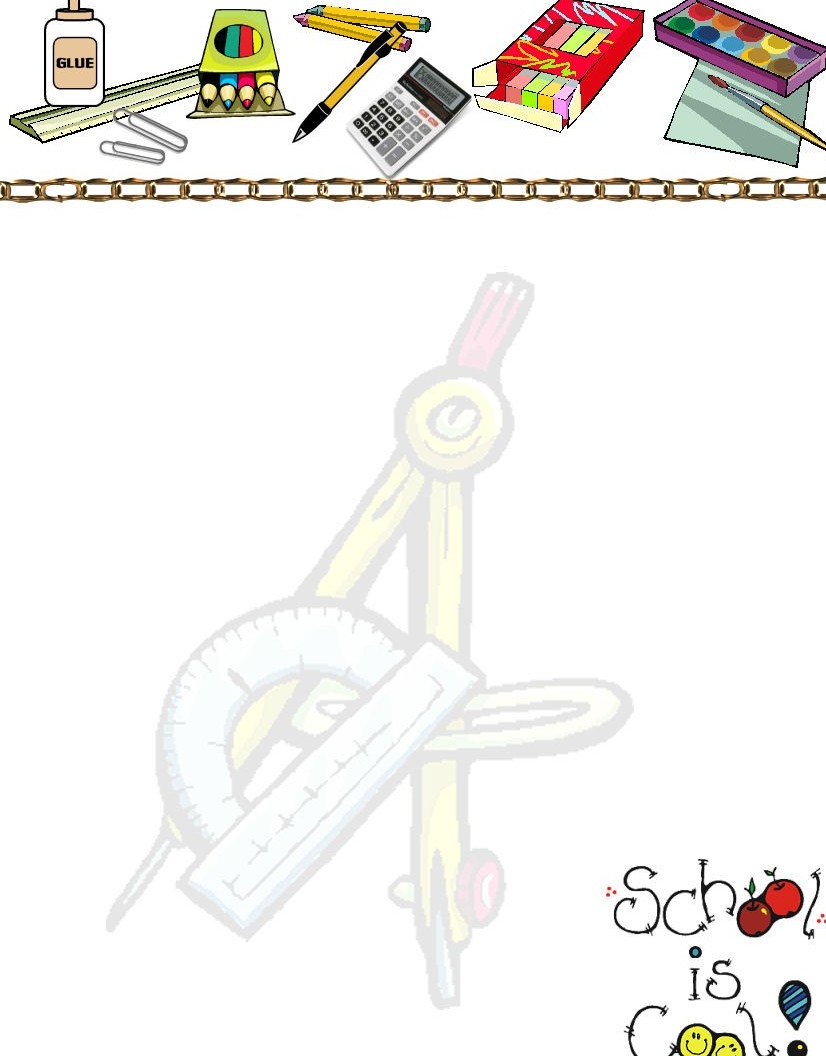 Autistic Support Supply List 2023-2024Book Bag (no wheels please)5 Rolls Paper Towels4 Containers of disinfectant wipes  3 Composition Books     Change of clothing** If your child is not potty trained, please supply pull-ups and/or diapers and wipes **** Please put these items in a Pencil Bag labeled with your child’s name** 24 count box of crayonsLarge Glue Sticks Please have these items at home:Crayons Glue Scissors PencilsRemember our school uniform is a blue top and khaki pants or shorts, gym days the students wear a gold top with blue shorts or sweat pants. Please adhere to the dress code.All items are due the first week of school.Thank you and I look forward to the new school year!! Mrs. Parker Room 108